SCHOOLJAARPLAN 2020 – 2021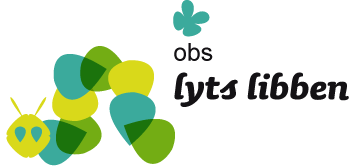 Berlikum18OMFormulier toestemming schooljaarplan 2020 - 2021School						o.b.s. Lyts LibbenAdres						Ds. Eyck van Heslingastrjitte 1Postcode en plaats				9041 EG  BerlikumDe MR van o.b.s. Lyts Libben stemt in met de schooljaarplan van 1 augustus  2020t/m 31 juli 2021Namens de MR:					Plaats						BerlikumDatum vaststelling				1-7-2020	Functie						voorzitter Naam						Rob VerveerHandtekeningHet bevoegd gezag van o.b.s. Lyts Libben stemt in met de schooljaarplan van 1 augustus  2020t/m 31 juli 2021Namens het bevoegd gezag:Plaats						StiensDatum vaststelling				1-7-2020Functie						bestuurderNaam	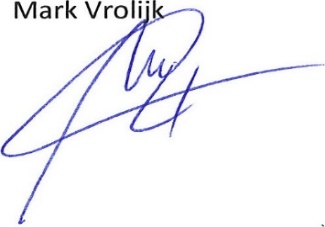 Handtekening		Schooljaarplan 2020 - 2021Schooljaarplan 2020 - 2021Schooljaarplan 2020 - 2021Schooljaarplan 2020 - 2021Schooljaarplan 2020 - 2021Schooljaarplan 2020 - 2021Onderwerp: Onderwijsproces (OP1)
AanbodOnderwerp: Onderwijsproces (OP1)
AanbodOnderwerp: Onderwijsproces (OP1)
AanbodBudget:  € 3000,00Budget:  € 3000,00Budget:  € 3000,00Huidige situatie: De leraren geven aan niet enthousiast te zijn over de methode voor Fries, Spoar 8. We besluiten om in het schooljaar 2019-2020 een projectweek Fries te organiseren en daarnaast Spoar 8 voor onze wekelijkse lessen in te zetten. Er is een doorgaande lijn Engels gerealiseerd maar deze is nog niet vastgelegd in borgingsdocument. We hebben onze school ingeschreven voor het aanbod cultureel onderwijs vanuit gemeente Waadhoeke (talentontwikkeling). We zetten in op digitale geletterdheidHuidige situatie: De leraren geven aan niet enthousiast te zijn over de methode voor Fries, Spoar 8. We besluiten om in het schooljaar 2019-2020 een projectweek Fries te organiseren en daarnaast Spoar 8 voor onze wekelijkse lessen in te zetten. Er is een doorgaande lijn Engels gerealiseerd maar deze is nog niet vastgelegd in borgingsdocument. We hebben onze school ingeschreven voor het aanbod cultureel onderwijs vanuit gemeente Waadhoeke (talentontwikkeling). We zetten in op digitale geletterdheidHuidige situatie: De leraren geven aan niet enthousiast te zijn over de methode voor Fries, Spoar 8. We besluiten om in het schooljaar 2019-2020 een projectweek Fries te organiseren en daarnaast Spoar 8 voor onze wekelijkse lessen in te zetten. Er is een doorgaande lijn Engels gerealiseerd maar deze is nog niet vastgelegd in borgingsdocument. We hebben onze school ingeschreven voor het aanbod cultureel onderwijs vanuit gemeente Waadhoeke (talentontwikkeling). We zetten in op digitale geletterdheidDoel: School stemt het onderwijsaanbod af op de kenmerken van de leerlingenpopulatie en bereidt leerlingen goed voor op het vervolgonderwijs en de samenlevingDoel: School stemt het onderwijsaanbod af op de kenmerken van de leerlingenpopulatie en bereidt leerlingen goed voor op het vervolgonderwijs en de samenlevingDoel: School stemt het onderwijsaanbod af op de kenmerken van de leerlingenpopulatie en bereidt leerlingen goed voor op het vervolgonderwijs en de samenlevingActiviteitenActiviteitenActiviteitenVerantwoordelijkDeadline Status We plannen een projectweek FriesInzetten op Talentontwikkeling i.r.t. het cultureel aanbod van ‘Waadzinnig’Aanbod technisch lezen inventariseren en een nieuwe methode aanschaffenScholing begrijpend lezenInvoeren dag/weekroosterVerdere uitwerking van een leerlijn digitale geletterdheid Bibliotheek: N.a.v. de evaluatie vanuit de monitor stellen we de volgende 3 doelen vast:Alle groepen lenen meer boeken in de schoolbibliotheekHoger percentage leesbevordering leerkracht door expertiseoverdracht van de leesconsulentOuderbetrokkenheid vergroten d.m.v. foto’s en communicatie richting oudersWe plannen een projectweek FriesInzetten op Talentontwikkeling i.r.t. het cultureel aanbod van ‘Waadzinnig’Aanbod technisch lezen inventariseren en een nieuwe methode aanschaffenScholing begrijpend lezenInvoeren dag/weekroosterVerdere uitwerking van een leerlijn digitale geletterdheid Bibliotheek: N.a.v. de evaluatie vanuit de monitor stellen we de volgende 3 doelen vast:Alle groepen lenen meer boeken in de schoolbibliotheekHoger percentage leesbevordering leerkracht door expertiseoverdracht van de leesconsulentOuderbetrokkenheid vergroten d.m.v. foto’s en communicatie richting oudersWe plannen een projectweek FriesInzetten op Talentontwikkeling i.r.t. het cultureel aanbod van ‘Waadzinnig’Aanbod technisch lezen inventariseren en een nieuwe methode aanschaffenScholing begrijpend lezenInvoeren dag/weekroosterVerdere uitwerking van een leerlijn digitale geletterdheid Bibliotheek: N.a.v. de evaluatie vanuit de monitor stellen we de volgende 3 doelen vast:Alle groepen lenen meer boeken in de schoolbibliotheekHoger percentage leesbevordering leerkracht door expertiseoverdracht van de leesconsulentOuderbetrokkenheid vergroten d.m.v. foto’s en communicatie richting ouders→ Team, IB, directeurJuli ‘21Procesevaluatie:Procesevaluatie:Procesevaluatie:Procesevaluatie:Procesevaluatie:Procesevaluatie:BorgingBorgingBorgingConsequenties schooljaarplan 2021 - 2022Consequenties schooljaarplan 2021 - 2022Consequenties schooljaarplan 2021 - 2022HoeHoeWieSchoolplanXDirectieSchoolgidsXDirectieGroepsmap XTeamNotulenXTeamGesprekkencyclus (POP)ScholingSchooljaarplan 2020 - 2021Schooljaarplan 2020 - 2021Schooljaarplan 2020 - 2021Schooljaarplan 2020 - 2021Schooljaarplan 2020 - 2021Schooljaarplan 2020 - 2021Onderwerp: Onderwijsproces (OP2/OP3/OP4)
AanbodOnderwerp: Onderwijsproces (OP2/OP3/OP4)
AanbodOnderwerp: Onderwijsproces (OP2/OP3/OP4)
AanbodBudget:  € 500,00Budget:  € 500,00Budget:  € 500,00Huidige situatie:  De onderwijsinspectie heeft op 27 maart 2019 een thema-onderzoek Passend Onderwijs uitgevoerd op Lyts Libben. De uitslag was positief. De PDCA-zorgcyclus is kloppend met de toevoeging van het Overzicht Onderwijsbehoeften Groep (OOG).De blokplanningen kunnen nog meer gestalte krijgen. Leraren differentiëren en hebben samenwerkend leren/coöperatieve werkvormen binnen hun lesgeven geïntegreerd. We kunnen ons nog verder toeleggen op het geven van feedbackHuidige situatie:  De onderwijsinspectie heeft op 27 maart 2019 een thema-onderzoek Passend Onderwijs uitgevoerd op Lyts Libben. De uitslag was positief. De PDCA-zorgcyclus is kloppend met de toevoeging van het Overzicht Onderwijsbehoeften Groep (OOG).De blokplanningen kunnen nog meer gestalte krijgen. Leraren differentiëren en hebben samenwerkend leren/coöperatieve werkvormen binnen hun lesgeven geïntegreerd. We kunnen ons nog verder toeleggen op het geven van feedbackHuidige situatie:  De onderwijsinspectie heeft op 27 maart 2019 een thema-onderzoek Passend Onderwijs uitgevoerd op Lyts Libben. De uitslag was positief. De PDCA-zorgcyclus is kloppend met de toevoeging van het Overzicht Onderwijsbehoeften Groep (OOG).De blokplanningen kunnen nog meer gestalte krijgen. Leraren differentiëren en hebben samenwerkend leren/coöperatieve werkvormen binnen hun lesgeven geïntegreerd. We kunnen ons nog verder toeleggen op het geven van feedbackDoel: School richt de PDCA cyclus m.b.t. Zicht op ontwikkeling, Didactisch handelen en (extra) Ondersteuning doelmatig en effectief in op de onderwijsbehoeften van de leerlingen zodat ze een ononderbroken ontwikkeling doorlopenDoel: School richt de PDCA cyclus m.b.t. Zicht op ontwikkeling, Didactisch handelen en (extra) Ondersteuning doelmatig en effectief in op de onderwijsbehoeften van de leerlingen zodat ze een ononderbroken ontwikkeling doorlopenDoel: School richt de PDCA cyclus m.b.t. Zicht op ontwikkeling, Didactisch handelen en (extra) Ondersteuning doelmatig en effectief in op de onderwijsbehoeften van de leerlingen zodat ze een ononderbroken ontwikkeling doorlopenActiviteitenActiviteitenActiviteitenVerantwoordelijkDeadline Status Scholing organiseren voor het geven van  feedback aan leerlingen. Visie op het geven van feedback vaststellen, afspraken maken en borgen in een borgingsdocumentScholing organiseren voor het geven van  feedback aan leerlingen. Visie op het geven van feedback vaststellen, afspraken maken en borgen in een borgingsdocumentScholing organiseren voor het geven van  feedback aan leerlingen. Visie op het geven van feedback vaststellen, afspraken maken en borgen in een borgingsdocument→ Team, IB, directeurJuli ‘21Procesevaluatie:Procesevaluatie:Procesevaluatie:Procesevaluatie:Procesevaluatie:Procesevaluatie:BorgingBorgingBorgingConsequenties schooljaarplan 2021 - 2022Consequenties schooljaarplan 2021 - 2022Consequenties schooljaarplan 2021 - 2022HoeHoeWieSchoolplanXDirectieSchoolgidsXDirectieGroepsmap XTeamNotulenXTeamGesprekkencyclus (POP)ScholingXTeamSchooljaarplan 2020 - 2021Schooljaarplan 2020 - 2021Schooljaarplan 2020 - 2021Schooljaarplan 2020 - 2021Schooljaarplan 2020 - 2021Schooljaarplan 2020 - 2021Onderwerp: Onderwijsproces (OP6)
SamenwerkingOnderwerp: Onderwijsproces (OP6)
SamenwerkingOnderwerp: Onderwijsproces (OP6)
SamenwerkingBudget:  € 500,00Budget:  € 500,00Budget:  € 500,00Huidige situatie:  Vanaf de rapportbespreking eind groep 4 zijn de kinderen aanwezig bij de rapportbesprekingen. Binnen de dagelijkse lessen voeren we kind-gesprekken maar we hebben hierover geen visie, beleid, doelen en afspraken gemaakt. Social Schools is ons ouderportaal en dit bevalt goed.De relatie met de partners binnen het gebouw ‘De Foarútgong’ en met externen is goed.Huidige situatie:  Vanaf de rapportbespreking eind groep 4 zijn de kinderen aanwezig bij de rapportbesprekingen. Binnen de dagelijkse lessen voeren we kind-gesprekken maar we hebben hierover geen visie, beleid, doelen en afspraken gemaakt. Social Schools is ons ouderportaal en dit bevalt goed.De relatie met de partners binnen het gebouw ‘De Foarútgong’ en met externen is goed.Huidige situatie:  Vanaf de rapportbespreking eind groep 4 zijn de kinderen aanwezig bij de rapportbesprekingen. Binnen de dagelijkse lessen voeren we kind-gesprekken maar we hebben hierover geen visie, beleid, doelen en afspraken gemaakt. Social Schools is ons ouderportaal en dit bevalt goed.De relatie met de partners binnen het gebouw ‘De Foarútgong’ en met externen is goed.Doel:Kind gesprekken implementeren binnen het onderwijs waarbij de onderwijsbehoefte van het kind en het pedagogisch handelen van de leraar centraal staan zodat het kind mede-eigenaar is van de eigen ontwikkeling.Ouderparticipatie stimuleren door de invoering van een digitaal ouderportaal. Doel:Kind gesprekken implementeren binnen het onderwijs waarbij de onderwijsbehoefte van het kind en het pedagogisch handelen van de leraar centraal staan zodat het kind mede-eigenaar is van de eigen ontwikkeling.Ouderparticipatie stimuleren door de invoering van een digitaal ouderportaal. Doel:Kind gesprekken implementeren binnen het onderwijs waarbij de onderwijsbehoefte van het kind en het pedagogisch handelen van de leraar centraal staan zodat het kind mede-eigenaar is van de eigen ontwikkeling.Ouderparticipatie stimuleren door de invoering van een digitaal ouderportaal. ActiviteitenActiviteitenActiviteitenVerantwoordelijkDeadline Status Scholing organiseren om de visie op kind-gesprekken vorm te geven en beleid, doelen en afspraken vast te leggen in een borgingdocumentRealiseren van een nieuwe toegang voor de kleuters en hun oudersScholing organiseren om de visie op kind-gesprekken vorm te geven en beleid, doelen en afspraken vast te leggen in een borgingdocumentRealiseren van een nieuwe toegang voor de kleuters en hun oudersScholing organiseren om de visie op kind-gesprekken vorm te geven en beleid, doelen en afspraken vast te leggen in een borgingdocumentRealiseren van een nieuwe toegang voor de kleuters en hun ouders→ Team, IB, directeurJuli ‘21Procesevaluatie:Procesevaluatie:Procesevaluatie:Procesevaluatie:Procesevaluatie:Procesevaluatie:BorgingBorgingBorgingConsequenties schooljaarplan 2021 - 2022Consequenties schooljaarplan 2021 - 2022Consequenties schooljaarplan 2021 - 2022HoeHoeWieSchoolplanXDirectieSchoolgidsXDirectieGroepsmap XTeamNotulenXTeamGesprekkencyclus (POP)ScholingXTeamSchooljaarplan 2020 - 2021Schooljaarplan 2020 - 2021Schooljaarplan 2020 - 2021Schooljaarplan 2020 - 2021Schooljaarplan 2020 - 2021Schooljaarplan 2020 - 2021Onderwerp: Schoolklimaat (SK2)
Pedagogisch KlimaatOnderwerp: Schoolklimaat (SK2)
Pedagogisch KlimaatOnderwerp: Schoolklimaat (SK2)
Pedagogisch KlimaatBudget:  € 700,00Budget:  € 700,00Budget:  € 700,00Huidige situatie: Er is een doorgaande lijn in de wekelijkse lessen van de Vreedzame School. De methode is vernieuwd. De veiligheidscoördinatoren zijn gecertificeerd. Het nieuwe veiligheidsplan is in ontwikkeling. De taken van veiligheidscoördinatoren zijn nog niet vastgelegd. Huidige situatie: Er is een doorgaande lijn in de wekelijkse lessen van de Vreedzame School. De methode is vernieuwd. De veiligheidscoördinatoren zijn gecertificeerd. Het nieuwe veiligheidsplan is in ontwikkeling. De taken van veiligheidscoördinatoren zijn nog niet vastgelegd. Huidige situatie: Er is een doorgaande lijn in de wekelijkse lessen van de Vreedzame School. De methode is vernieuwd. De veiligheidscoördinatoren zijn gecertificeerd. Het nieuwe veiligheidsplan is in ontwikkeling. De taken van veiligheidscoördinatoren zijn nog niet vastgelegd. Doel: De school heeft een ondersteunend en positief pedagogisch klimaat volgens de principes van de Vreedzame School. We meten de veiligheid en het welbevinden van leerlingen en anticiperen op de uitkomsten en middels VISEONDoel: De school heeft een ondersteunend en positief pedagogisch klimaat volgens de principes van de Vreedzame School. We meten de veiligheid en het welbevinden van leerlingen en anticiperen op de uitkomsten en middels VISEONDoel: De school heeft een ondersteunend en positief pedagogisch klimaat volgens de principes van de Vreedzame School. We meten de veiligheid en het welbevinden van leerlingen en anticiperen op de uitkomsten en middels VISEONActiviteitenActiviteitenActiviteitenVerantwoordelijkDeadline Status Oriëntatie op de nieuwe materialen van de ‘Vreedzame School’. We schaffen de nieuwe versie aan en gaan deze het komende schooljaar implementeren.Veiligheidsplan afronden en bespreken in team en MR. Jaarlijkse evaluatie van het veiligheidsbeleidsplan in team en MROriëntatie op de nieuwe materialen van de ‘Vreedzame School’. We schaffen de nieuwe versie aan en gaan deze het komende schooljaar implementeren.Veiligheidsplan afronden en bespreken in team en MR. Jaarlijkse evaluatie van het veiligheidsbeleidsplan in team en MROriëntatie op de nieuwe materialen van de ‘Vreedzame School’. We schaffen de nieuwe versie aan en gaan deze het komende schooljaar implementeren.Veiligheidsplan afronden en bespreken in team en MR. Jaarlijkse evaluatie van het veiligheidsbeleidsplan in team en MR→ Team, IB, Directie, VeiligheidscoördinatorenJuli ‘21Procesevaluatie:Procesevaluatie:Procesevaluatie:Procesevaluatie:Procesevaluatie:Procesevaluatie:BorgingBorgingBorgingConsequenties schooljaarplan 2021 - 2022Consequenties schooljaarplan 2021 - 2022Consequenties schooljaarplan 2021 - 2022HoeHoeWieSchoolplanXDirectieSchoolgidsXDirectieGroepsmap XTeamNotulenXTeamGesprekkencyclus (POP)ScholingSchooljaarplan 2020 - 2021Schooljaarplan 2020 - 2021Schooljaarplan 2020 - 2021Schooljaarplan 2020 - 2021Schooljaarplan 2020 - 2021Schooljaarplan 2020 - 2021Onderwerp: Onderwijsresultaten (OR1)
OnderwijsresultatenOnderwerp: Onderwijsresultaten (OR1)
OnderwijsresultatenOnderwerp: Onderwijsresultaten (OR1)
OnderwijsresultatenBudget:  -Budget:  -Budget:  -Huidige situatie:  
De afgelopen 3 jaar heeft de school een voldoende gescoord op de eindopbrengsten (eindtoets CITO groep 8). Vanaf 1-8-2020 gaat de onderwijsinspectie haar beoordeling geven op grond van het onderwijsresultatenmodel. Huidige situatie:  
De afgelopen 3 jaar heeft de school een voldoende gescoord op de eindopbrengsten (eindtoets CITO groep 8). Vanaf 1-8-2020 gaat de onderwijsinspectie haar beoordeling geven op grond van het onderwijsresultatenmodel. Huidige situatie:  
De afgelopen 3 jaar heeft de school een voldoende gescoord op de eindopbrengsten (eindtoets CITO groep 8). Vanaf 1-8-2020 gaat de onderwijsinspectie haar beoordeling geven op grond van het onderwijsresultatenmodel. Doel: De leerlingen behalen op de cognitieve competenties het niveau dat passend is bij hun ontwikkeling en stromen passend uit naar het voortgezet onderwijsDoel: De leerlingen behalen op de cognitieve competenties het niveau dat passend is bij hun ontwikkeling en stromen passend uit naar het voortgezet onderwijsDoel: De leerlingen behalen op de cognitieve competenties het niveau dat passend is bij hun ontwikkeling en stromen passend uit naar het voortgezet onderwijsActiviteitenActiviteitenActiviteitenVerantwoordelijkDeadline Status Oriëntatie op het onderwijsresultatenmodel
(1F-2F-1S)Plan van aanpak maken en uitvoeren in de groepen 6, 7 en 8 n.a.v. diepte-analyse  eindtoetsen (1F-2F-1S) schooljaar 2019-2020Oriëntatie op het onderwijsresultatenmodel
(1F-2F-1S)Plan van aanpak maken en uitvoeren in de groepen 6, 7 en 8 n.a.v. diepte-analyse  eindtoetsen (1F-2F-1S) schooljaar 2019-2020Oriëntatie op het onderwijsresultatenmodel
(1F-2F-1S)Plan van aanpak maken en uitvoeren in de groepen 6, 7 en 8 n.a.v. diepte-analyse  eindtoetsen (1F-2F-1S) schooljaar 2019-2020→ Team, IB, DirectieJuli ‘21Procesevaluatie:Procesevaluatie:Procesevaluatie:Procesevaluatie:Procesevaluatie:Procesevaluatie:BorgingBorgingBorgingConsequenties schooljaarplan 2021 - 2022Consequenties schooljaarplan 2021 - 2022Consequenties schooljaarplan 2021 - 2022HoeHoeWieSchoolplanXDirectieSchoolgidsXDirectieGroepsmap XTeamNotulenXTeamGesprekkencyclus (POP)ScholingSchooljaarplan 2020 - 2021Schooljaarplan 2020 - 2021Schooljaarplan 2020 - 2021Schooljaarplan 2020 - 2021Schooljaarplan 2020 - 2021Schooljaarplan 2020 - 2021Onderwerp: Onderwijsresultaten (OR2)
Sociale- en maatschappelijke competentiesOnderwerp: Onderwijsresultaten (OR2)
Sociale- en maatschappelijke competentiesOnderwerp: Onderwijsresultaten (OR2)
Sociale- en maatschappelijke competentiesBudget:  -Budget:  -Budget:  -Huidige situatie:  We meten de veiligheid en het welbevinden van leerlingen middels VISEON. Bij zorgsignalen zetten we interventies uit.
De doorgaande lijn ‘Actief Burgerschap & Sociale Integratie’ is in ontwikkelingHuidige situatie:  We meten de veiligheid en het welbevinden van leerlingen middels VISEON. Bij zorgsignalen zetten we interventies uit.
De doorgaande lijn ‘Actief Burgerschap & Sociale Integratie’ is in ontwikkelingHuidige situatie:  We meten de veiligheid en het welbevinden van leerlingen middels VISEON. Bij zorgsignalen zetten we interventies uit.
De doorgaande lijn ‘Actief Burgerschap & Sociale Integratie’ is in ontwikkelingDoel: De leerlingen behalen sociale- en maatschappelijke competenties op het niveau dat tenminste in overeenstemming is met de gestelde doelenDoel: De leerlingen behalen sociale- en maatschappelijke competenties op het niveau dat tenminste in overeenstemming is met de gestelde doelenDoel: De leerlingen behalen sociale- en maatschappelijke competenties op het niveau dat tenminste in overeenstemming is met de gestelde doelenActiviteitenActiviteitenActiviteitenVerantwoordelijkDeadline Status Jaarlijkse evaluatie van de doorgaande lijn ‘Actief Burgerschap & Sociale Integratie’  Jaarlijkse evaluatie van de doorgaande lijn ‘Actief Burgerschap & Sociale Integratie’  Jaarlijkse evaluatie van de doorgaande lijn ‘Actief Burgerschap & Sociale Integratie’  → Team, IB, DirectieJuli ‘21Procesevaluatie:Procesevaluatie:Procesevaluatie:Procesevaluatie:Procesevaluatie:Procesevaluatie:BorgingBorgingBorgingConsequenties schooljaarplan 2021 - 2022Consequenties schooljaarplan 2021 - 2022Consequenties schooljaarplan 2021 - 2022HoeHoeWieSchoolplanXDirectieSchoolgidsXDirectieGroepsmap XTeamNotulenXTeamGesprekkencyclus (POP)ScholingSchooljaarplan 2020 - 2021Schooljaarplan 2020 - 2021Schooljaarplan 2020 - 2021Schooljaarplan 2020 - 2021Schooljaarplan 2020 - 2021Schooljaarplan 2020 - 2021Onderwerp: Onderwijsresultaten (OR3)
VervolgsuccesOnderwerp: Onderwijsresultaten (OR3)
VervolgsuccesOnderwerp: Onderwijsresultaten (OR3)
VervolgsuccesBudget:  -Budget:  -Budget:  -Huidige situatie: We hebben het vervolgsucces van leerlingen na groep 8 verzameld en vastgelegd in een document. Het percentage leerlingen dat na 3 jaar niet meer op het uitstroomniveau zit, ligt boven de normHuidige situatie: We hebben het vervolgsucces van leerlingen na groep 8 verzameld en vastgelegd in een document. Het percentage leerlingen dat na 3 jaar niet meer op het uitstroomniveau zit, ligt boven de normHuidige situatie: We hebben het vervolgsucces van leerlingen na groep 8 verzameld en vastgelegd in een document. Het percentage leerlingen dat na 3 jaar niet meer op het uitstroomniveau zit, ligt boven de normDoel: De bestemming van de leerlingen na het verlaten van de school is bekend en voldoet ten minste aan de verwachtingen van de school.Doel: De bestemming van de leerlingen na het verlaten van de school is bekend en voldoet ten minste aan de verwachtingen van de school.Doel: De bestemming van de leerlingen na het verlaten van de school is bekend en voldoet ten minste aan de verwachtingen van de school.ActiviteitenActiviteitenActiviteitenVerantwoordelijkDeadline Status We gaan onderzoeken hoe het kan dat het percentage leerlingen dat na 3 jaar niet meer op het uitstroomniveau zit, boven de norm ligt.  We gaan onderzoeken hoe het kan dat het percentage leerlingen dat na 3 jaar niet meer op het uitstroomniveau zit, boven de norm ligt.  We gaan onderzoeken hoe het kan dat het percentage leerlingen dat na 3 jaar niet meer op het uitstroomniveau zit, boven de norm ligt.  → Team, IB, DirectieJuli ‘21Procesevaluatie:Procesevaluatie:Procesevaluatie:Procesevaluatie:Procesevaluatie:Procesevaluatie:BorgingBorgingBorgingConsequenties schooljaarplan 2021 - 2022Consequenties schooljaarplan 2021 - 2022Consequenties schooljaarplan 2021 - 2022HoeHoeWieSchoolplanXDirectieSchoolgidsXDirectieGroepsmap XTeamNotulenXTeamGesprekkencyclus (POP)ScholingSchooljaarplan 2020 - 2021Schooljaarplan 2020 - 2021Schooljaarplan 2020 - 2021Schooljaarplan 2020 - 2021Schooljaarplan 2020 - 2021Schooljaarplan 2020 - 2021Onderwerp: Kwaliteit & Ambitie (KA1)                                                                                  
KwaliteitscyclusOnderwerp: Kwaliteit & Ambitie (KA1)                                                                                  
KwaliteitscyclusOnderwerp: Kwaliteit & Ambitie (KA1)                                                                                  
KwaliteitscyclusBudget:  Budget:  Budget:  Huidige situatie: We werken voor het 5e jaar met WMK. Tijdens het schooljaar ’18- ‘19 is de tevredenheidsenquête (SK2) afgenomen onder leerlingen, ouders, team en directie. De Visie en Missie is in 2017-2018 met het team opgesteld. De visie wordt jaarlijks geëvalueerd. Huidige situatie: We werken voor het 5e jaar met WMK. Tijdens het schooljaar ’18- ‘19 is de tevredenheidsenquête (SK2) afgenomen onder leerlingen, ouders, team en directie. De Visie en Missie is in 2017-2018 met het team opgesteld. De visie wordt jaarlijks geëvalueerd. Huidige situatie: We werken voor het 5e jaar met WMK. Tijdens het schooljaar ’18- ‘19 is de tevredenheidsenquête (SK2) afgenomen onder leerlingen, ouders, team en directie. De Visie en Missie is in 2017-2018 met het team opgesteld. De visie wordt jaarlijks geëvalueerd. Doel: Het bestuur en de school hebben een stelsel van kwaliteitszorg ingericht en verbeteren op basis daarvan het onderwijs. School werkt volgens een toekomstgerichte en heldere visie en missie waarvan het eigenaarschap ligt bij het teamDoel: Het bestuur en de school hebben een stelsel van kwaliteitszorg ingericht en verbeteren op basis daarvan het onderwijs. School werkt volgens een toekomstgerichte en heldere visie en missie waarvan het eigenaarschap ligt bij het teamDoel: Het bestuur en de school hebben een stelsel van kwaliteitszorg ingericht en verbeteren op basis daarvan het onderwijs. School werkt volgens een toekomstgerichte en heldere visie en missie waarvan het eigenaarschap ligt bij het teamActiviteitenActiviteitenActiviteitenVerantwoordelijkDeadline Status Planning kaarten WMK:VeiligheidZicht op ontwikkelingSociale integratie & actief burgerschapPedagogisch handelenPlanning kaarten WMK:VeiligheidZicht op ontwikkelingSociale integratie & actief burgerschapPedagogisch handelenPlanning kaarten WMK:VeiligheidZicht op ontwikkelingSociale integratie & actief burgerschapPedagogisch handelen→ Team, IB, DirectieJuli ‘21Procesevaluatie:Procesevaluatie:Procesevaluatie:Procesevaluatie:Procesevaluatie:Procesevaluatie:BorgingBorgingBorgingConsequenties schooljaarplan 2021 - 2022Consequenties schooljaarplan 2021 - 2022Consequenties schooljaarplan 2021 - 2022HoeHoeWieSchoolplanXDirectieSchoolgidsXDirectieGroepsmap XTeamNotulenXTeamGesprekkencyclus (POP)ScholingSchooljaarplan 2020 - 2021Schooljaarplan 2020 - 2021Schooljaarplan 2020 - 2021Schooljaarplan 2020 - 2021Schooljaarplan 2020 - 2021Schooljaarplan 2020 - 2021Onderwerp: Onderwijsproces (KA2)
KwaliteitscultuurOnderwerp: Onderwijsproces (KA2)
KwaliteitscultuurOnderwerp: Onderwijsproces (KA2)
KwaliteitscultuurBudget:  Budget:  Budget:  Huidige situatie: Leraren werken voortdurend aan hun professionalisering. Per dit schooljaar gaat ELAN onderwijsgroep werken met een nieuwe gesprekkencyclus van Mooi Inzichtelijk (Coo7)Huidige situatie: Leraren werken voortdurend aan hun professionalisering. Per dit schooljaar gaat ELAN onderwijsgroep werken met een nieuwe gesprekkencyclus van Mooi Inzichtelijk (Coo7)Huidige situatie: Leraren werken voortdurend aan hun professionalisering. Per dit schooljaar gaat ELAN onderwijsgroep werken met een nieuwe gesprekkencyclus van Mooi Inzichtelijk (Coo7)Doel: Het bestuur en de school kennen een professionele kwaliteitscultuur en functioneren transparant en integerDoel: Het bestuur en de school kennen een professionele kwaliteitscultuur en functioneren transparant en integerDoel: Het bestuur en de school kennen een professionele kwaliteitscultuur en functioneren transparant en integerActiviteitenActiviteitenActiviteitenVerantwoordelijkDeadline Status Het werkverdelingsplan en het professioneel statuur wordt jaarlijks opgesteld, besproken en geëvalueerdLeraren werken voortdurend aan hun professionalisering en leggen dit vast in Mooi inzichtelijkScholing:
Alida Hiemstra-Schoonbergen gaat de 2 jarige post-HBO opleiding specialist het jonge kind volgen
Saskia Madhuizen gaat de 2 jarige verkorte PABO volgen aan de Hanze Hogeschool
Teamscholing leesbevordering (bibliotheek)Het werkverdelingsplan en het professioneel statuur wordt jaarlijks opgesteld, besproken en geëvalueerdLeraren werken voortdurend aan hun professionalisering en leggen dit vast in Mooi inzichtelijkScholing:
Alida Hiemstra-Schoonbergen gaat de 2 jarige post-HBO opleiding specialist het jonge kind volgen
Saskia Madhuizen gaat de 2 jarige verkorte PABO volgen aan de Hanze Hogeschool
Teamscholing leesbevordering (bibliotheek)Het werkverdelingsplan en het professioneel statuur wordt jaarlijks opgesteld, besproken en geëvalueerdLeraren werken voortdurend aan hun professionalisering en leggen dit vast in Mooi inzichtelijkScholing:
Alida Hiemstra-Schoonbergen gaat de 2 jarige post-HBO opleiding specialist het jonge kind volgen
Saskia Madhuizen gaat de 2 jarige verkorte PABO volgen aan de Hanze Hogeschool
Teamscholing leesbevordering (bibliotheek)→ Team, IB, DirectieJuli ‘21Procesevaluatie:Procesevaluatie:Procesevaluatie:Procesevaluatie:Procesevaluatie:Procesevaluatie:BorgingBorgingBorgingConsequenties schooljaarplan 2021 - 2022Consequenties schooljaarplan 2021 - 2022Consequenties schooljaarplan 2021 - 2022HoeHoeWieSchoolplanXDirectieSchoolgidsXDirectieGroepsmap XTeamNotulenxTeamGesprekkencyclus (POP)XTeamScholingXTeam